                        Knowledge Organiser Spring Term 2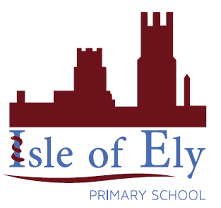                    DT – Taking Care of the Earth WindmillsThere are lots of different types of windmill around Britain. Have you seen any of these before?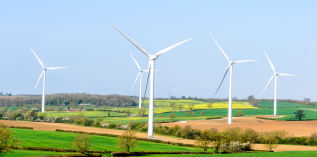 The Three Main Parts of a Windmill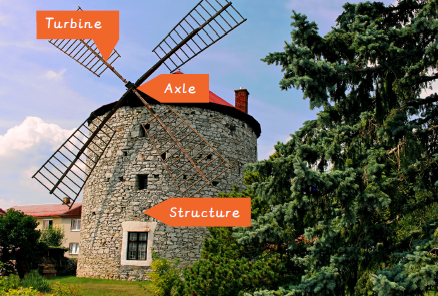 The MouseRemember to think about what the mouse will like. He will be living in the windmill and will need to be happy.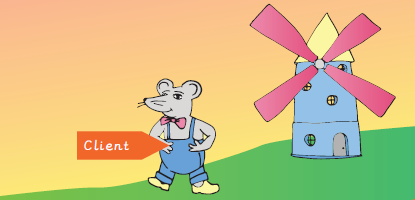 Vocabulary Vocabulary ClientThe person who you are designing something for.DesignTo make, draw or write plans for something.Design CriteriaA set of rules to help you with your ideas and test the success of them.EvaluationWhen you look at the good and bad points about something, then think about how you could improve it.NetA flat 2D shape, that become a 3D shape once assembled.StableObject does not easily topple over.StrongIt doesn’t break easily.StructureSomething that has been made and put together. For example a building, bridge, chair or table.TestTo find out whether something words as it should.WeakIt breaks easily.WindmillA structure with sails that are moved by wind.Windmill axleThe point from which the turbine or sails move.Windmill structureThe part that makes the windmill stand up.Windmill turbineThe parts that move in the wind. 